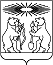 О внесении изменений в постановление администрации Северо-Енисейского района «Об утверждении административного регламента предоставления администрацией Северо-Енисейского района муниципальной услуги «Принятие решения о подготовке документации по планировке территории»В целях приведения административного регламента предоставления администрацией Северо-Енисейского района муниципальной услуги «Принятие решения о подготовке документации по планировке территории» в соответствие требованиям Градостроительного кодекса Российской Федерации, руководствуясь статьей 34 Устава Северо-Енисейского района, ПОСТАНОВЛЯЮ:1. Внести в постановление администрации Северо-Енисейского района от 22.08.2017 № 333-п «Об утверждении административного регламента предоставления администрацией Северо-Енисейского района муниципальной услуги «Принятие решения о подготовке документации по планировке территории» (действующее в редакции постановлений администрации района от 29.03.2019 № 107-п, от 27.09.2019 № 349-п; от 06.05.2020 № 163-п) (далее − Постановление) следующие изменения:	1) в преамбуле Постановления слова «29.12.2010 № 453-п «Об утверждении Порядка разработки и утверждения администрацией Северо-Енисейского района административных регламентов предоставления муниципальных услуг» заменить словами «08.10.2018 № 329-п «Об утверждении порядка разработки и утверждения административных регламентов предоставления муниципальных услуг»;2) пункт 1.4 приложения к Постановлению дополнить абзацем следующего содержания:«Установление личности Заявителя в ходе личного приема может осуществляться посредством идентификации и аутентификации с использованием информационных технологий, предусмотренных частью 18 статьи 14.1 Федерального закона от 27.07.2006 № 149-ФЗ в случае, если заявитель прошел регистрацию в единой системе идентификации и аутентификации.»;3) в пункте 1.4.1 приложения к Постановлению:а) абзац 2 изложить в следующей редакции:«1) лицами, с которыми заключены договоры о комплексном развитии территории;»;б) абзац 3 исключить; 4) в пункте 2.5 приложения к Постановлению:а) в абзаце 10 слова«от 07.03.2017 № 269 «Об утверждении перечня случаев, при которых для строительства, реконструкции линейного объекта не требуется подготовка документации по планировке территории» заменить словами«от 12.11.2020 № 1816 «Об утверждении перечня случаев, при которых для строительства, реконструкции линейного объекта не требуется подготовка документации по планировке территории, перечня случаев, при которых для строительства, реконструкции объекта капитального строительства не требуется получение разрешения на строительство, внесении изменений в перечень видов объектов, размещение которых может осуществляться на землях или земельных участках, находящихся в государственной или муниципальной собственности, без предоставления земельных участков и установления сервитутов, и о признании утратившими силу некоторых актов Правительства Российской Федерации»;б) абзац 13 после слова «Северо-Енисейский» дополнить словом «муниципальный»;в) в абзаце 16 слова «рабочего поселка Северо-Енисейский, рабочего поселка Тея» заменить словами «городского поселка Северо-Енисейский, поселка Тея»;5) приложение к Постановлению после пункта 2.6.1 дополнить пунктом 2.6.2 следующего содержания:«2.6.2. Заявитель вправе обратиться за предоставлением муниципальной услуги с электронными дубликатами документов и информации (преобразованные в электронную форму документы и информация на бумажном носителе с сохранением их содержания и (при наличии) реквизитов), необходимыми для предоставления муниципальной услуги (в том числе документы, предусмотренные частью 6 статьи 7 Федерального закона № 210-ФЗ, и документы, предоставляемые в результате оказания услуг, которые являются необходимыми и обязательными для предоставления муниципальной услуги), заверенными усиленной квалифицированной подписью уполномоченного должностного лица многофункционального центра.»;6) приложение к Постановлению после пункта 2.8.4 дополнить пунктом 2.8.5 следующего содержания:«2.8.5. Предоставления на бумажном носителе документов и информации, электронные образы которых ранее были заверены в соответствии с пунктом 7.2 части 1 статьи 16 Федерального закона № 210-ФЗ, за исключением случаев, если нанесение отметок на такие документы либо их изъятие является необходимым условием предоставления муниципальной услуги, и иных случаев, установленных федеральными законами.»;7) в пункте 2.11 приложения к Постановлению:а) абзац 4 изложить в следующей редакции:«3) обращение за услугой лицами, с которыми заключены договоры о комплексном развитии территории, в соответствии с пунктом 1 части 1.1. статьи 45 ГрдК РФ;»;б) абзац 5 исключить;8) в приложении к Постановлению в приложении № 2 слова:«лицом, с которым заключены договоры о развитии застроенной территории, договоры о комплексном освоении территории, в том числе в целях строительства стандартного жилья, договоры о комплексном развитии территории по инициативе органа местного самоуправления;лицом, указанным в части 3 статьи 46.9 Градостроительного кодекса Российской Федерации»заменить словами:«лицом, с которыми заключены договоры о комплексном развитии территории».2. Настоящее постановление вступает в силу со дня его официального опубликования в газете «Северо-Енисейский Вестник» и подлежит размещению на официальном сайте Северо-Енисейского района в информационно-телекоммуникационной сети «Интернет».Временно исполняющий полномочияГлавы Северо-Енисейского района,заместитель главы района по финансами бюджетному устройству,руководитель Финансового управленияадминистрации Северо-Енисейского района 				   А.Э. ПерепелицаАДМИНИСТРАЦИЯ СЕВЕРО-ЕНИСЕЙСКОГО РАЙОНАПОСТАНОВЛЕНИЕАДМИНИСТРАЦИЯ СЕВЕРО-ЕНИСЕЙСКОГО РАЙОНАПОСТАНОВЛЕНИЕ«04» марта  2021 г№ 113-пгп Северо-Енисейскийгп Северо-Енисейский